       REGIONE LAZIO                                             COMUNE DI CERVETERIALLEGATO SANITARIOPER ACCONCIATORI, ATTIVITA’ DI ESTETICA NON MEDICA E RICOSTRUZIONE UNGHIE(da presentare al SUAP del Comune territorialmente competente unitamente alla SCIA alla richiesta di certificazione sanitaria e alla eventuale documentazione integrativa)Dichiarazione ai fini del rispetto dei requisiti igienico/sanitari.(D.P.R. 380/2001, D. Lgs. 152/2006, D.P.R. 227/2011, D.M. 37/2008, D.P.R. 462/2001, D.P.R. 151/2011, L. 241/1990, D. Lgs.81/2008, L. 13/1989, D.M. 236/1989, D.G.R. Lazio 424/2001, L. 1/1990, L. 174/2005, L.R. Lazio 33/2001, Decreto MinisteroSviluppo Economico 12 maggio 2011 n. 110 e normative specifiche di settore)ai fini del rispetto dei requisiti igienico sanitari per l’attività di .......................................................................................denominazione …………………………………………………………………………………………………………….svolta nei locali siti in …………………….. Via/P.za .....................................................................................................ai sensi degli artt. 21, 38, 46 ,47 e 76 del DPR 445/00 consapevole delle responsabilità e delle pene stabilite dalla leggeper false attestazioni e dichiarazioni mendaci, nonché della decadenza dei benefici eventualmente conseguenti alprovvedimento emanato sulla base delle dichiarazioni non veritiere, sotto la propria personale responsabilità:DICHIARA di essere nato/a …..………..……..………………………..…(Prov .………) il ................................................. di essere residente in ……………………………………………………………….………... (Prov .………)Via/P.za ………..………….……………………………………..…n. ………… CAP ......................................n. tel. mobile ……………………n. tel. fisso ………………... e-mail ............................................................... di avere il Cod. Fisc. |__|__|__| |__|__|__| |__|__|__|__|__| |__|__|__|__|__|; di essere il legale rappresentante della ..............................................................................................................con sede legale in ……………………………………………………………………...…..… (Prov. …….…)Via/P.za ………..………….……………………………………..…n. ………… CAP ......................................P.Iva |__|__|__|__|__|__|__|__|__|__|__|, C.F.|__|__|__|__|__|__|__|__|__|__|__|,iscritta alla C.C.I.A.A. di ……………………………… al n° ………..…………….. del ………………….. che il responsabile tecnico (per l’attività di estetica/parrucchiere) in possesso dell’abilitazione professionale prevista dalla normativa vigente è ……………………………………………………………….………………………..…..REQUISITI AMBIENTALI E STRUTTURALI che i locali sono aerati:□ naturalmente (finestratura apribile 1/8 della superficie del pavimento)□ artificialmente mediante impianto meccanico che i locali sono illuminati:□ naturalmente (superfici vetrate)□ artificialmente di avere personale dipendente:               SI             NOse SI, indicare:- ADDETTI Maschi ………. Femmine ………. Totale ……….- SERVIZI IGIENICI WC n. ………. Lavabi n. ………. Spogliatoi n. ……….servizi riscaldati:                                        SI                NOacqua calda lavabi:                                     SI                NO che il numero di postazioni di lavoro è: poltrone attrezzate n. ………., box/lettini n. ………. che la biancheria utilizzata è:                monouso     lavabile che l’esercizio dispone di stipetti per conservare la biancheria pulita:    SI    NO che dispone di contenitori chiusi lavabili per la biancheria sporca:         SI    NO che sono prodotti rifiuti pericolosi:      SI                   NOse SI, indicare le procedure adottate per il corretto smaltimento ................................................................................................................................................................................................................................................- che sono presenti contenitori per i rifiuti sufficienti per il fabbisogno giornaliero (contenitori rigidi per aghi e taglienti e sacchi impermeabili per raccolta rifiuti non taglienti):    SI  NO- che è presente uno spazio per lo stoccaggio temporaneo dei rifiuti pericolosi:  SI  NOATTREZZATURE, MACCHINARI E PROCEDURE che i trattamenti estetici offerti alla clientela sono (p.e. manicure e pedicure estetico, ceretta depilatoria, massaggi estetici, sauna, solarium, ecc.):a. ……………………………………….b. ……………………………………….c. ………………………………………d. ………………………………………e. ……………………………………… che le apparecchiature elettromeccaniche utilizzate nell’attività sono:- tra quelle previste nell’allegato 1 del Decreto del Ministero dello Sviluppo Economico del 12 maggio 2011, n. 110       SI      NO- che le caratteristiche tecnico-dinamiche, i meccanismi di regolazione, le modalità di esercizio e di applicazione e le cautele d’uso degli apparecchi elettromeccanici ad uso estetico sono conformi a quanto previsto nell’allegato 2 del Decreto del Ministero dello Sviluppo Economico del 12 maggio 2011, n. 110 SI            NO che le apparecchiature elettromeccaniche utilizzate nell’attività sono (specificare n. di scheda corrispondente dell’allegato 2):a. .................................................................................................................................... → scheda n. ………b. .................................................................................................................................... → scheda n. ………c. .................................................................................................................................... → scheda n. ………d. .................................................................................................................................... → scheda n. ………e. .................................................................................................................................... → scheda n. ………f. ..................................................................................................................................... → scheda n. ……… che è presente in sede il manuale d’uso e manutenzione per tutte le apparecchiature presenti:  SI  NO che sono presenti apparecchiature generanti raggi UV: SI                    NOse SI, indicare per ciascuna il tipo e modalità di smaltimento delle lampade UV esaurite:.................................................................................................................................................................................................................................................................................................................................................................................................................................................................................................................................................................................................................................................................................................... che l’esercizio è provvisto di sterilizzatore:  SI      NOse SI, indicare tipo (autoclave, stufa a calore secco, ecc.) e indicare procedure di sterilizzazione:........................................................................................................................................................................................................................................................................................................................................................................................................................................................................................................................... se NO, indicare elenco del materiale (disinfettanti, antisettici, ecc.) e della strumentazione e le modalitàutilizzate per la decontaminazione, sterilizzazione e/o disinfezione ad alto livello:........................................................................................................................................................................................................................................................................................................................................................................................................................................................................................................................... che si usano punte e/o taglienti nell’attività (forbici, aghi, rasoi, ecc.):   SI     NOse SI, specificare quali e descrivere le modalità di disinfezione/sterilizzazione e/o di smaltimento:.................................................................................................................................................................................................................................................................................................................................................................................................................................................................................................................................................................................................................................................................................................... che le cautele adottate a tutela degli utenti nella conduzione igienica dell’attività sono:...............................................................................................................................................................................................................................................................................................................................................................................................................................................................................................................................................................................................................................................................................................................................................................................................................................................................................................................................................................................................................................................................................................................................................................................................................................DOCUMENTAZIONE E CERTIFICAZIONI di essere in possesso del certificato di agibilità rilasciato in data |__|__|__|__|__|__| prot. ..................................dal Comune di Cerveteri. che la destinazione d’uso dei locali è ................................................................................................................ che i locali sono dotati di acqua destinata al consumo umano:□ fornita dall’acquedotto pubblico□ fornita da acquedotto privato/pozzo aut. n. …….. del …….…..… rilasciata da ……………. con Giudiziodi Idoneità richiesto/rilasciato dal SIAN (Servizio Igiene Alimenti e Nutrizione) della ASL ai sensi del D.L.vo n. 31/2001 art. 6 punto 5 bis con nota prot. n. ..……............. del …………………. che le acque reflue sono smaltite mediante:□ fognatura comunale - autorizzazione allo scarico n. ……………....… del ……………..………..rilasciata da ..............................................................................................................................................□ idoneo sistema di smaltimento alternativo – autorizzazione n. ……………. del ………………..rilasciata da ..............................................................................................................................................□ idoneo sistema di smaltimento alternativo - A.U.A n. …………….…. del ………………………rilasciata dal SUAP del Comune di …………………………………………..……... ai sensi del DPR n.59/2013Qualora i locali non siano serviti da fognatura comunale, specificare le modalità di smaltimento alternativo ....................................................................................................................................................... di essere in possesso della dichiarazione di conformità dell’impianto elettrico ai sensi del D.M. 37/08:□ SI □ NO di aver ottemperato agli obblighi di avvenuta omologazione dell’impianto elettrico presso INAIL (ex ISPESL) ed ARPA Lazio ai sensi del D.P.R. 462/01, poiché è presente personale dipendente o equiparato come definito all’art. 2 del D. Lgs. 81/08, ed essere in possesso di verifica periodica dell’impianto di messa a terra:   □ SI      □ NO di essere soggetto agli obblighi di cui al DPR 151/2011 per la prevenzione incendi ed aver provveduto all'inoltro della SCIA antincendio presso i VV.F. per attività in categoria:□ A □ B □ C □ Attività non soggetta a SCIA antincendio di essere in possesso dell’autorizzazione in deroga rilasciata al sottoscritto, ai sensi dell’art. 65 del D. L.vo 81/08, dal Servizio Prevenzione e Sicurezza negli Ambienti di Lavoro (SPreSAL) della ASL RM H in data ……………….. n. prot ……….. del …………………… (in caso di locali interrati adibiti a luogo di lavoro con presenza di lavoratori ex art. 2 D. L.vo 81/2008)     □ SI            □ NO                □ NON NECESSARIOIn riferimento al rischio di emissioni di gas endogeni pericolosi (CO2, H2S, Radon) nel Comuni di Cerveteri, dichiara di aver applicato, per tutte le attività non rientranti nel campo di applicazione del D. L.vo 81/08 (assenza di personale dipendente o equiparato ex art. 2 del D. Lgs. 152/06), le misure di tutela indicate dalla ASL Roma F – Dipartimento di Prevenzione.. di essere in possesso dell’autorizzazione rilasciata al sottoscritto, ai sensi dell’art. 63 comma 1, relativo al punto 1.2 dell’Allegato 4 del D. Lgs. 81/08, dal Servizio Prevenzione e Sicurezza negli Ambienti di Lavoro (SPreSAL) della ASL RM H in data ………. n. prot. …..…… del ……………….. (indispensabile per adibire a luogo di lavoro i locali di altezza inferiore a tre metri nelle aziende industriali e artigianali con lavoratori ex art. 2 D. Lgs. 81/2008) □ SI □ NO      □ NON NECESSARIO di aver ottemperato a quanto previsto in materia di emissioni in atmosfera, ai sensi del D.L.vo 152/2006, Parte Quinta, Titolo I (vedi guida al riconoscimento degli adempimenti per le emissioni in atmosfera inserita nel sito istituzionale della Città Metropolitana di Roma Capitale – Servizi al cittadino):□ comunicazione attività in deroga art. 272 D.L.vo 152/2006 commi 1 -2 prot. n. …………….. del ……................... rilasciata da ……………………………………………………………….…..□ attività di cui alla Parte I Allegato IV Parte V D. L.vo 152/2006 lettera ……….. non soggetta a dichiarazione di allegare (barrare le voci corrispondenti alla documentazione che si allega): Richiesta e ricevuta del versamento dei diritti sanitari per valutazione e sopralluogo ove previsto intestato ad ASL RM F oppure su c/c bancario cod. IBAN ( da rilevarsi nel sito comunale SUAP), indicando come causale “RILASCIO CERTIFICAZIONE SANITARIA”  una planimetria in scala 1:100 timbrata e firmata da un tecnico abilitato riportante:tipologia dell’attività, nominativo del richiedente, comune ed indirizzo del locale, destinazione d’uso, altezze, superfici in mq., abaco delle superfici finestrate apribili (rapporti aeroilluminanti), sezioni longitudinali e trasversali, eventuali quote di interramento; in presenza di impianto d’aerazione forzata, riportare in pianta il percorso della canalizzazione ed allegare relazione tecnica in base alla norme tecniche di riferimento (UNI 10339:95 e ss.mm.ii.) attestato di formazione del direttore tecnico e/o del personale dipendente conseguito presso scuola autorizzata dalla Regione Lazio□ dichiarazione accettazione incarico di responsabile tecnico (per attività di estetica – nel caso già allegate alla SCIA)□ fotocopia documento di identità del dichiarante e del direttore tecnico ( Già allegato alla SCIA)Estremi del documento 1 ……………………………………………………………..Estremi del documento 2 ……………………………………………………………..……………………, lì ……………………                                                                                                        Firma del responsabile tecnico Firma del dichiarante                                                                                                                    ………………………………………                                                                                                                      ………………………………………I n f o r m a t i v a D . L g s. 1 9 6 / 0 3 a r t . 1 3 ( P r i v a c y )· I dati da lei dichiarati saranno utilizzati dagli uffici esclusivamente per l’istruttoria dell’istanza da lei formulata e per le finalità strettamente connesse;· Il trattamento viene effettuato sia con strumenti cartacei sia con elaboratori elettronici a disposizione degli uffici;· I dati non verranno comunicati a terzi, salvo quanto necessario per l’espletamento degli obblighi connessi alla normativa in materia di diritto di accesso; in particolare, ai sensi di quanto disposto dalla L. 241/90 e s.m.i., nel caso in cui il documento richiesto contenga informazioni riferite a soggetti terzi che all’esercizio del diritto di accesso vedrebbero compromesso il proprio diritto alla riservatezza, l’Azienda è tenuta a fornire loro notizia della richiesta trasmettendo copia della stessa;· Il conferimento dei dati è obbligatorio;· La conseguenza nel caso di mancato conferimento dei dati è la seguente: non validazione del corso;· Il titolare del trattamento è l’Azienda USL RM F;· Il responsabile del trattamento è ………………………………………………………………... ………………………………;· Lei può in ogni momento esercitare i diritti di accesso, rettifica, aggiornamento e integrazione, cancellazione dei dati come previsti dall’art. 7 del D.Lgs 196/03, rivolgendosi all’indirizzo in epigrafe.PI 04737811002COMUNE CERVETERI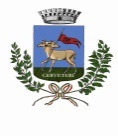 Il/La sottoscritto/aIl/La sottoscritto/aIl/La sottoscritto/aIl/La sottoscritto/aIl/La sottoscritto/aIl/La sottoscritto/aIl/La sottoscritto/aIl/La sottoscritto/aIl/La sottoscritto/aIl/La sottoscritto/aIl/La sottoscritto/aIl/La sottoscritto/aIl/La sottoscritto/aIl/La sottoscritto/aCognomeCognomeCognomeCognomeCognomeCognomenomenomenomenomenomenomenomenomeluogo di nascitaluogo di nascitaluogo di nascitaprovincia o stato estero di nascitaprovincia o stato estero di nascitaprovincia o stato estero di nascitaprovincia o stato estero di nascitaprovincia o stato estero di nascitaprovincia o stato estero di nascitadata di nascitadata di nascitadata di nascitadata di nascitadata di nascitacodice fiscalecodice fiscalecodice fiscalecittadinanzacittadinanzacittadinanzacittadinanzacittadinanzacittadinanzasesso                       □ M                   □ Fsesso                       □ M                   □ Fsesso                       □ M                   □ Fsesso                       □ M                   □ Fsesso                       □ M                   □ Fcomune di residenzacomune di residenzacomune di residenzaprovincia o stato estero di residenzaprovincia o stato estero di residenzaprovincia o stato estero di residenzaprovincia o stato estero di residenzaprovincia o stato estero di residenzaprovincia o stato estero di residenzaC.A.P.C.A.P.C.A.P.C.A.P.C.A.P.via, viale, piazza, via, viale, piazza, via, viale, piazza, numero civiconumero civiconumero civiconumero civiconumero civiconumero civicotelefonotelefonotelefonotelefonotelefono   in qualità di titolare dell’omonima impresa individuale   in qualità di titolare dell’omonima impresa individuale   in qualità di titolare dell’omonima impresa individuale   in qualità di titolare dell’omonima impresa individuale   in qualità di titolare dell’omonima impresa individuale   in qualità di titolare dell’omonima impresa individuale   in qualità di titolare dell’omonima impresa individuale   in qualità di titolare dell’omonima impresa individuale   in qualità di titolare dell’omonima impresa individuale   in qualità di titolare dell’omonima impresa individuale   in qualità di titolare dell’omonima impresa individuale   in qualità di titolare dell’omonima impresa individuale   in qualità di titolare dell’omonima impresa individuale   in qualità di titolare dell’omonima impresa individualecodice fiscale codice fiscale codice fiscale codice fiscale codice fiscale partita IVA (se già iscritto)partita IVA (se già iscritto)partita IVA (se già iscritto)sede nel comune disede nel comune disede nel comune disede nel comune disede nel comune diprovincia o stato esteroprovincia o stato esteroprovincia o stato esteroprovincia o stato esteroprovincia o stato esteroprovincia o stato esteroC.A.P.C.A.P.C.A.P.via, viale, piazza, via, viale, piazza, via, viale, piazza, via, viale, piazza, via, viale, piazza, numero civiconumero civiconumero civiconumero civiconumero civiconumero civicotelefonotelefonotelefonoiscrizione al Registro Impresepresso la Camera di Commercio I.A.A.  dipresso la Camera di Commercio I.A.A.  dipresso la Camera di Commercio I.A.A.  dipresso la Camera di Commercio I.A.A.  dipresso la Camera di Commercio I.A.A.  dipresso la Camera di Commercio I.A.A.  dipresso la Camera di Commercio I.A.A.  dinumero Registro Impresenumero Registro Impresenumero Registro Impresenumero Registro Impresenumero Registro ImpreseNumero REAdomicilio digitale (conforme a quanto previsto dall’art. 4 D.L.179/2012 convertito con L.221/2012)domicilio digitale (conforme a quanto previsto dall’art. 4 D.L.179/2012 convertito con L.221/2012)domicilio digitale (conforme a quanto previsto dall’art. 4 D.L.179/2012 convertito con L.221/2012)domicilio digitale (conforme a quanto previsto dall’art. 4 D.L.179/2012 convertito con L.221/2012)domicilio digitale (conforme a quanto previsto dall’art. 4 D.L.179/2012 convertito con L.221/2012)domicilio digitale (conforme a quanto previsto dall’art. 4 D.L.179/2012 convertito con L.221/2012)indirizzo di posta elettronica  (conforme a quanto previsto dagli artt.21 L.413/1991 e 5 D.L.179/2012 convertito con L.221/2012)indirizzo di posta elettronica  (conforme a quanto previsto dagli artt.21 L.413/1991 e 5 D.L.179/2012 convertito con L.221/2012)indirizzo di posta elettronica  (conforme a quanto previsto dagli artt.21 L.413/1991 e 5 D.L.179/2012 convertito con L.221/2012)indirizzo di posta elettronica  (conforme a quanto previsto dagli artt.21 L.413/1991 e 5 D.L.179/2012 convertito con L.221/2012)indirizzo di posta elettronica  (conforme a quanto previsto dagli artt.21 L.413/1991 e 5 D.L.179/2012 convertito con L.221/2012)indirizzo di posta elettronica  (conforme a quanto previsto dagli artt.21 L.413/1991 e 5 D.L.179/2012 convertito con L.221/2012)indirizzo di posta elettronica  (conforme a quanto previsto dagli artt.21 L.413/1991 e 5 D.L.179/2012 convertito con L.221/2012)indirizzo di posta elettronica  (conforme a quanto previsto dagli artt.21 L.413/1991 e 5 D.L.179/2012 convertito con L.221/2012)   in qualità di legale rappresentante della società   in qualità di legale rappresentante della società   in qualità di legale rappresentante della società   in qualità di legale rappresentante della società   in qualità di legale rappresentante della società   in qualità di legale rappresentante della società   in qualità di legale rappresentante della società   in qualità di legale rappresentante della società   in qualità di legale rappresentante della società   in qualità di legale rappresentante della società   in qualità di legale rappresentante della società   in qualità di legale rappresentante della società   in qualità di legale rappresentante della società   in qualità di legale rappresentante della societàdenominazione socialedenominazione socialedenominazione socialedenominazione socialedenominazione socialedenominazione socialedenominazione socialedenominazione socialedenominazione socialedenominazione socialedenominazione socialedenominazione socialedenominazione socialedenominazione socialecodice fiscale codice fiscale codice fiscale codice fiscale partita IVA (se diversa dal codice fiscale)partita IVA (se diversa dal codice fiscale)partita IVA (se diversa dal codice fiscale)partita IVA (se diversa dal codice fiscale)sede nel comune disede nel comune disede nel comune disede nel comune diprovincia o stato esteroprovincia o stato esteroprovincia o stato esteroprovincia o stato esteroprovincia o stato esteroprovincia o stato esteroC.A.P.C.A.P.C.A.P.C.A.P.via, viale, piazza, via, viale, piazza, via, viale, piazza, via, viale, piazza, numero civiconumero civiconumero civiconumero civiconumero civiconumero civicotelefonotelefonotelefonotelefonoiscrizione al Registro Impreseiscrizione al Registro Impresepresso la Camera di Commercio I.A.A.  dipresso la Camera di Commercio I.A.A.  dipresso la Camera di Commercio I.A.A.  dipresso la Camera di Commercio I.A.A.  dipresso la Camera di Commercio I.A.A.  dinumero Registro Impresenumero Registro Impresenumero Registro Impresenumero Registro Impresenumero Registro ImpreseNumero REANumero REAdomicilio digitale (conforme a quanto previsto dall’art. 4 D.L.179/2012 convertito con L.221/2012)domicilio digitale (conforme a quanto previsto dall’art. 4 D.L.179/2012 convertito con L.221/2012)domicilio digitale (conforme a quanto previsto dall’art. 4 D.L.179/2012 convertito con L.221/2012)domicilio digitale (conforme a quanto previsto dall’art. 4 D.L.179/2012 convertito con L.221/2012)domicilio digitale (conforme a quanto previsto dall’art. 4 D.L.179/2012 convertito con L.221/2012)domicilio digitale (conforme a quanto previsto dall’art. 4 D.L.179/2012 convertito con L.221/2012)indirizzo di posta elettronica  (conforme a quanto previsto dagli artt.21 L.413/1991 e 5 D.L.179/2012 convertito con L.221/2012)indirizzo di posta elettronica  (conforme a quanto previsto dagli artt.21 L.413/1991 e 5 D.L.179/2012 convertito con L.221/2012)indirizzo di posta elettronica  (conforme a quanto previsto dagli artt.21 L.413/1991 e 5 D.L.179/2012 convertito con L.221/2012)indirizzo di posta elettronica  (conforme a quanto previsto dagli artt.21 L.413/1991 e 5 D.L.179/2012 convertito con L.221/2012)indirizzo di posta elettronica  (conforme a quanto previsto dagli artt.21 L.413/1991 e 5 D.L.179/2012 convertito con L.221/2012)indirizzo di posta elettronica  (conforme a quanto previsto dagli artt.21 L.413/1991 e 5 D.L.179/2012 convertito con L.221/2012)indirizzo di posta elettronica  (conforme a quanto previsto dagli artt.21 L.413/1991 e 5 D.L.179/2012 convertito con L.221/2012)indirizzo di posta elettronica  (conforme a quanto previsto dagli artt.21 L.413/1991 e 5 D.L.179/2012 convertito con L.221/2012)